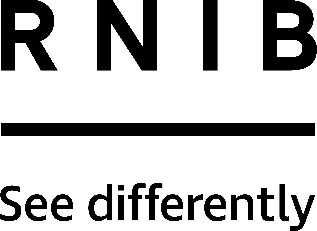 RNIB Communiplayer (DH446)Thank you for purchasing from RNIB. In the unlikely event the item is unsuitable, please contact us within 14 days of receipt to obtain your returns number. To ensure your return goes smoothly, the item and all components must be in as new condition and packed in its original, undamaged packaging. For further details and guidance on returning faulty items, please see the Terms and conditions of sale and How to contact RNIB sections of this instruction manual.Please retain these instructions for future reference. These instructions are also available in other formats.General descriptionThe RNIB Communiplayer is designed to use the same casing as the RNIB Communiclock, but instead of clock functionality offers USB player abilities. It can bookmark approximately 20 USBs, has a battery life of up to eight hours, and includes a built-in rechargeable battery. It has Bluetooth for remotely connecting devices like a mobile phone, to play music and more.Items supplied with the CommuniplayerCommuniplayer with built-in rechargeable lithium batteryMicro-USB to USB charger cable (one metre)OrientationFrontPlace the unit in front of you so that the ridged grill is facing you. This is the front of the unit. In the centre of this face is the ridged speaker grill. Below this starting from left to right are the following buttons:back skipvolume scroll barforward skip.BackTurn the unit 180 degrees. Towards the base are the following four sockets and switches from left to right:headphone jackmicro-USB slotUSB slotpower button.Top On the top of the unit is a large round play/pause button.BottomThere are four non-slip feet, one in each corner. There is also a compartment that could be used to store spare USBs. To open, use like a standard battery compartment. The push clip is towards the back of the unit – push this in towards the rest of the player and lever upwards.Using the productPlaying memory sticksTo play a memory stick, turn on the player using the switch at the back. It will announce “power on” and the switch will glow red. Insert a USB into the back of the unit, being careful not to force into position as it will only insert one way. Once inserted, the Communiplayer will announce, “external audio”. It will then start playing. When using a USB, this is called the external audio mode.If there is already a USB inserted when you turn on the unit, it will announce “power on, external audio”, and will then start playing the USB. Please note: ensure that USBs being used with the device aren’t completely full; space is required on the USB for the player to be able to bookmark.Navigating through audio and musicPress the top play/pause button to play and pause the content.When in external mode you can press the left hand back skip button to skip back to previous content. Alternatively press and hold for one second to skip back 15 seconds worth of content. The forwards skip button works in the same way as the back skip button.When in Bluetooth mode, you can use the buttons to skip forwards and back through tracks but you cannot skip through 15 seconds worth of content.Connecting with BluetoothIf there is no USB stick inserted in to the unit when you turn the power on, the Communiplayer will automatically connect to any Bluetooth device if it has previously connected to it.To connect to the Communiplayer for the first time, turn the player on ensuring that there is no USB inserted in the unit. Activate the Bluetooth on your phone or Bluetooth device. Select the player on your device under the name “RAV-PLAYER”. When you select this, the player will say, “Bluetooth connecting”. Once it has received the signal, it will say “connection successful”. You can now play content from your device through the player.Adjusting volumeIncrease the volume by rotating the scroll volume bar to the right. To decrease volume, scroll to the volume bar to the left.Charging the batteryLocate the micro-USB cable; insert the USB end into either a USB charger plug (ensuring it’s the right way up), or insert the USB end into a computer USB slot. Insert the micro-USB end of the cable into the back of the unit, ensuring it is the right way up. When inserted, the red LED will light up at the back. When charged, the light will turn green at the back.To stop charging, remove the micro-USB charger from the back of the unit.How to contact RNIBPhone: 0303 123 9999Email: shop@rnib.org.ukAddress: RNIB, Midgate House, Midgate, Peterborough PE1 1TNOnline Shop: shop.rnib.org.ukEmail for international customers: exports@rnib.org.uk RNIB Technology TeamPhone: 0207 391 2280Email: tfl@rnib.org.uk Terms and conditions of saleThis product is guaranteed from manufacturing faults for 12 months from the date of purchase.  If you have any issues with the product and you did not purchase directly from RNIB then please contact your retailer in the first instance. For all returns and repairs contact RNIB first to get a returns authorisation number to help us deal efficiently with your product return. You can request full terms and conditions from RNIB or view them online. RNIB Enterprises Limited (with registered number 0887094) is a wholly owned trading subsidiary of the Royal National Institute of Blind People ("RNIB"), a charity registered in England and Wales (226227), Scotland (SC039316) and Isle of Man (1109). RNIB Enterprises Limited covenants all of its taxable profits to RNIB.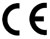 This product is CE marked and fully complies with all applicable EU legislation. 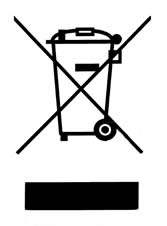 Please do not throw items marked with this symbol in your bin.  Recycle your electricals and electronic devices free at your local recycling centre. Search for your nearest recycling centre by visiting www.recyclenow.com.Why recycle?Unwanted electrical equipment is the UK’s fastest growing type of waste.Many electrical items can be repaired or recycled, saving natural resources and the environment.  If you do not recycle, electrical equipment will end up in landfill where hazardous substances will leak out and cause soil and water contamination – harming wildlife and human health.RNIB are proud to support your local authority in providing local recycling facilities for electrical equipment.To remind you that old electrical equipment can be recycled, it is now marked with the crossed-out wheeled bin symbol. Please do not throw any electrical equipment (including those marked with this symbol) in your bin.What is WEEE?The Waste Electrical or Electronic Equipment (WEEE) Directive requires countries to maximise separate collection and environmentally friendly processing of these items.How are we helping?In the UK, distributors including retailers must provide a system which allows all customers buying new electrical equipment the opportunity to recycle their old items free of charge. As a responsible retailer, we have met the requirements placed on us by financially supporting the national network of WEEE recycling centres established by local authorities. This is achieved through membership of the national Distributor Take-back scheme (DTS).Date: June 2019© 2019 Royal National Institute of Blind People.